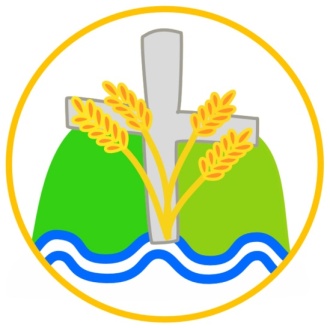      C.E. Primary School                         	Dear ParentsA number of years ago we ran a very successful partnership between our Year 6 children and some children at Fordwater School.We are delighted to be re-establishing this link through a new project which will be running this term.  Every Year 6 child will have the opportunity to spend an afternoon at Fordwater School once a week for 4 weeks.  The children will be split into groups of 5, with the first group starting this week and the rest going later in the term.We hope that the children will develop a healthy learning partnership with some of the children at Fordwater, by working alongside them in class.The children will be travelling by car with either myself, Mr King or a parent helper, and will be back at school by the end of the school day.Please return the permission slip below if you are happy for your child to go to Fordwater School.  We trust that the details you have already provided on the off-site permission and medical form are still correct, but please let us know if any of the details have changed.I would be very grateful of any offers of help with transport on Wednesday afternoons through the summer term.Yours sincerely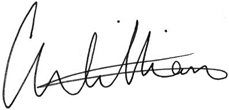 Mr Chris Williams ……………………………………………………………………………………………………………………………………………FORDWATER SCHOOL PROJECTI give permission for my child ………………………………………………………………………………. to travel by car to Fordwater School.Signed ………………………………………………………..